โรงเรียนสาธิตมหาวิทยาลัยราชภัฏสวนสุนันทา 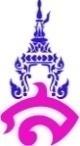 แผนการจัดการเรียนรู้คณิตศาสตร์ 						เรื่อง การหาร   หน่วยการเรียนรู้ที่ 3								ชั้นประถมศึกษาที่ 4  ภาคเรียน 1/2566							  	เวลา 8  ชั่วโมง   __________________________________________________________________________    1.มาตรฐานการเรียนรู้/ตัวชี้วัด มาตรฐาน           ค 1.1   เข้าใจความหลากหลายของการแสดงจำนวน ระบบจำนวน การดำเนินการของจำนวน ผลที่เกิดขึ้นจากการดำเนินการ สมบัติของการดำเนินการและนำไปใช้ค 1.1 ป4/9 หาค่าของตัวไม่ทราบค่าในประโยคสัญลักษณ์ แสดงการคูณของจำนวนหลำยหลัก 2 จำนวน ที่มีผลคูณไม่เกิน 6 หลักและ ประโยคสัญลักษณ์แสดงการหารที่ตัวตั้ง ไม่เกิน 6 หลักตัวหารไม่เกิน 2 หลัก2. จุดประสงค์การเรียนรู้											2.1  ประมาณผลลัพธ์ของของ การหาร 2.2  แสดงวิธีการหารพร้อมบอกเหตุผล  3.สาระการเรียนรู้		                   การหารที่มีตัวหารสองหลักและสามหลัก	4.สาระสำคัญ												1. การหาร ตัวตั้ง ตัวหาร และเศษ มีความสัมพันธ์กันดังนี้                                                              		ตัวตั้ง = (ตัวหาร x ผลหาร) + เศษ	2. การหารเมื่อ เศษเป็นศูนย์ เรียกว่า การหารลงตัว และเมื่อ เศษมากกว่าศูนย์ เรียกว่า การหารไม่	   ลงตัว ซึ่งเศษนั้นต้องมากกว่าหรือเท่ากับศูนย์ แต่ต้องน้อยกว่าตัวหาร5. กิจกรรมการเรียนรู้กิจกรรมนำเข้าสู่บทเรียน	1. ครูทบทวนความสัมพันธ์ระหว่างการคูณและการหาร โดยครูติดแถบโจทย์บนกระดาน แล้วให้ตัวแทนนักเรียนออกมาหาคำตอบ40  ×      3	 =    120	       120    40 	=	    340  ×    30   =  1,200	     1,200    40	=	  30          40  ×  300	 = 12,000	   12,000    40	    =	 300นักเรียนร่วมกันตรวจสอบความถูกต้อง แล้วให้นักเรียนหาความสัมพันธ์ระหว่างการคูณกิจกรรมพัฒนาผู้เรียน	2. สอนการหารด้วย 10,20,30,…,90 และผลหารมีสองหลัก ครูติดแถบโจทย์การหารบนกระดานแล้วให้นักเรียนออกมาหาคำตอบ			     480  ÷  60  =         (8)			   4,800  ÷  60  =        (80)			 48,000  ÷  60  =       (800)		          480,000  ÷  60  =     (8,000)ครูให้นักเรียนสังเกตผลหาร  จากนั้นครูและนักเรียนร่วมกันอภิปรายเกี่ยวกับวิธีการหาผลหารจนได้ข้อสรุปว่า  การหาผลหารให้ตัดศูนย์ของตัวตั้งและตัวหารออกข้างละเท่า ๆ กันก่อน  แล้วจึงหารด้วยตัวหารหนึ่งหลัก จะช่วยให้หารได้ง่ายขึ้น เช่น		1)	    560  ÷  80     =   		      56  ÷  8      =   7		2)	 5,600  ÷  80     =   		   560  ÷  8       =    70	3)	56,000  ÷  80    =   				  5,600  ÷  8      =    700	3. ครูแสดงวิธีการหาผลหารทำนองเดียวกับการหารที่ตัวหารมี 1 หลัก ดังนี้	                   	ตัวอย่าง 1) 840  40   =  							                   	ขั้นตอนการหาผลหาร								    	 ขั้นที่ 1  หารในหลักร้อย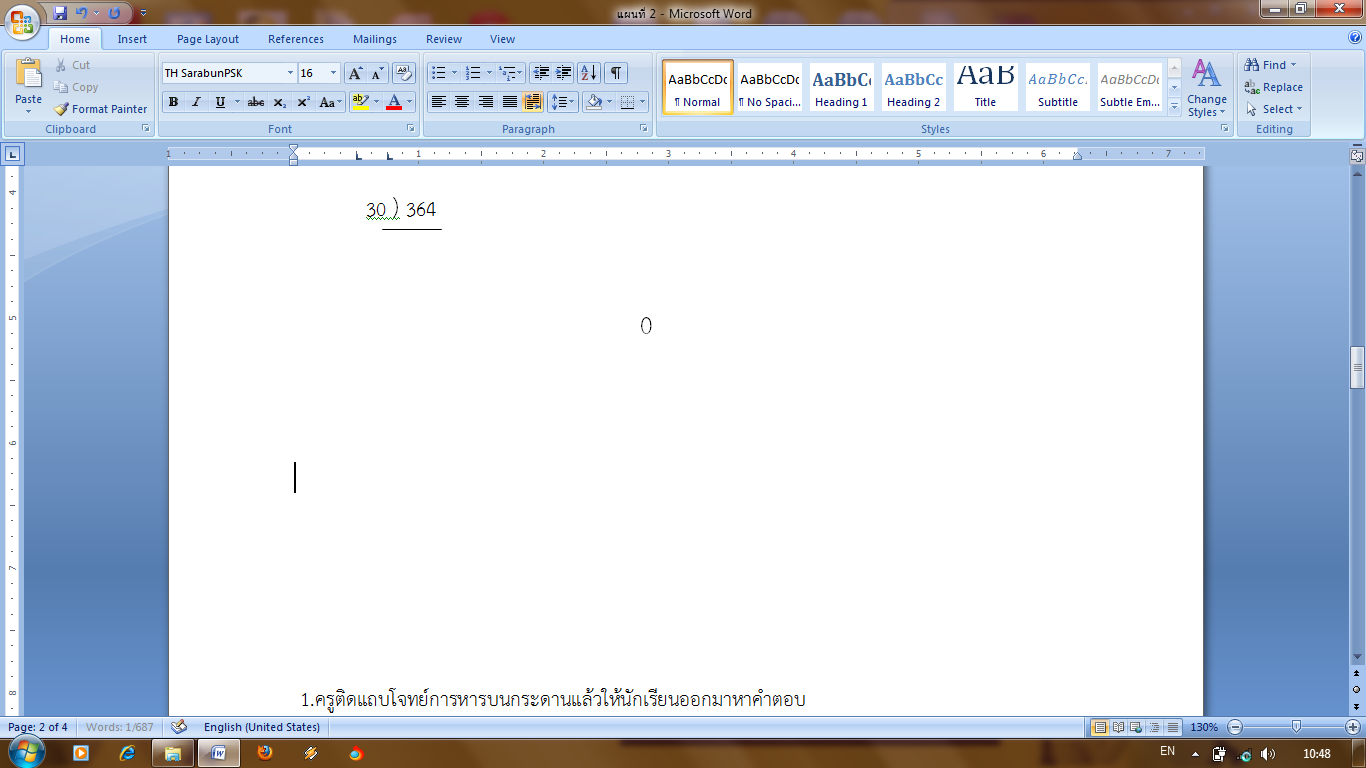 	  40 ) 840  		นำ 40 ไปหาร 8 ในหลักร้อย ได้ 0 ร้อย เหลือ 8 ร้อย หรือ 80 สิบ	ขั้นที่ 2  หารในหลักสิบ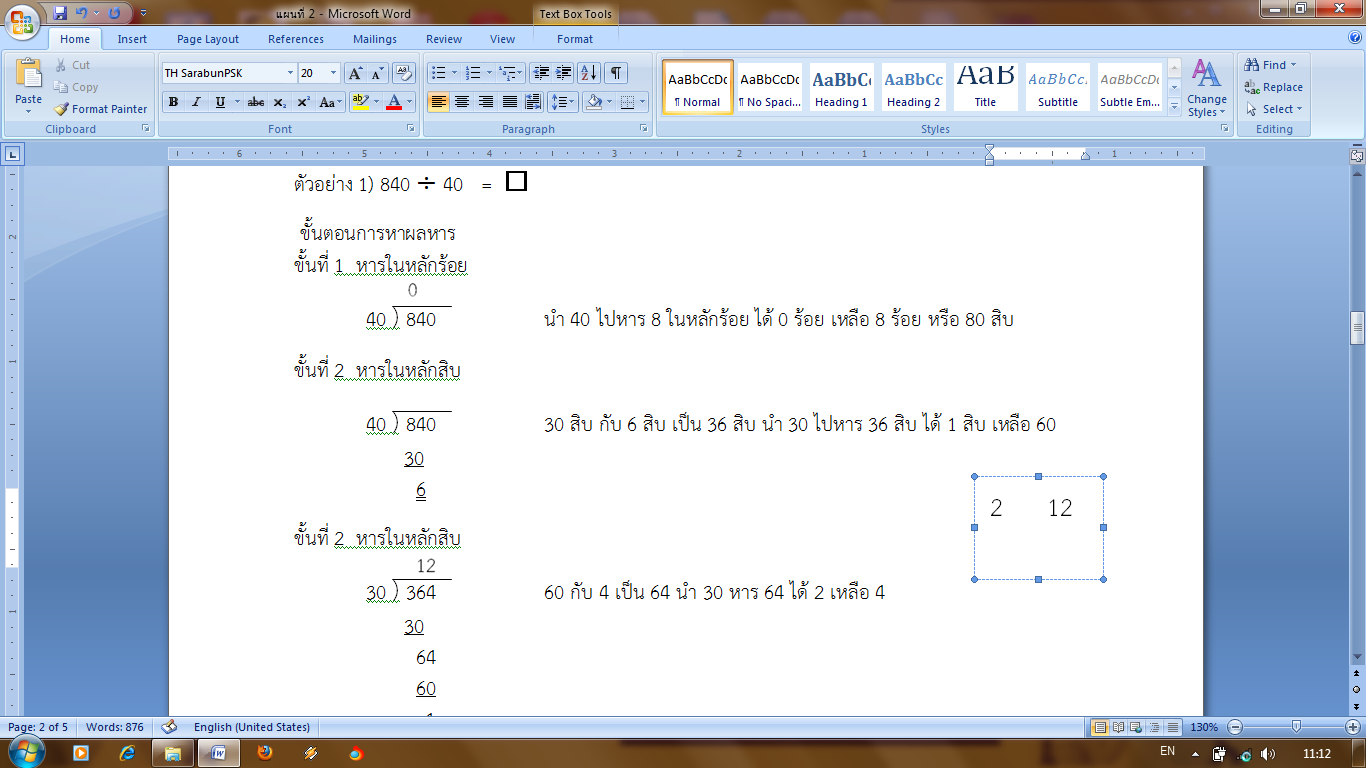 	 40 ) 840  		80 สิบ กับ 4 สิบ เป็น 84 สิบ นำ 40 ไปหาร 84สิบ ได้ 2 สิบ 	         80		เหลือ 40							 	4	ขั้นที่ 3  หารในหลักสิบ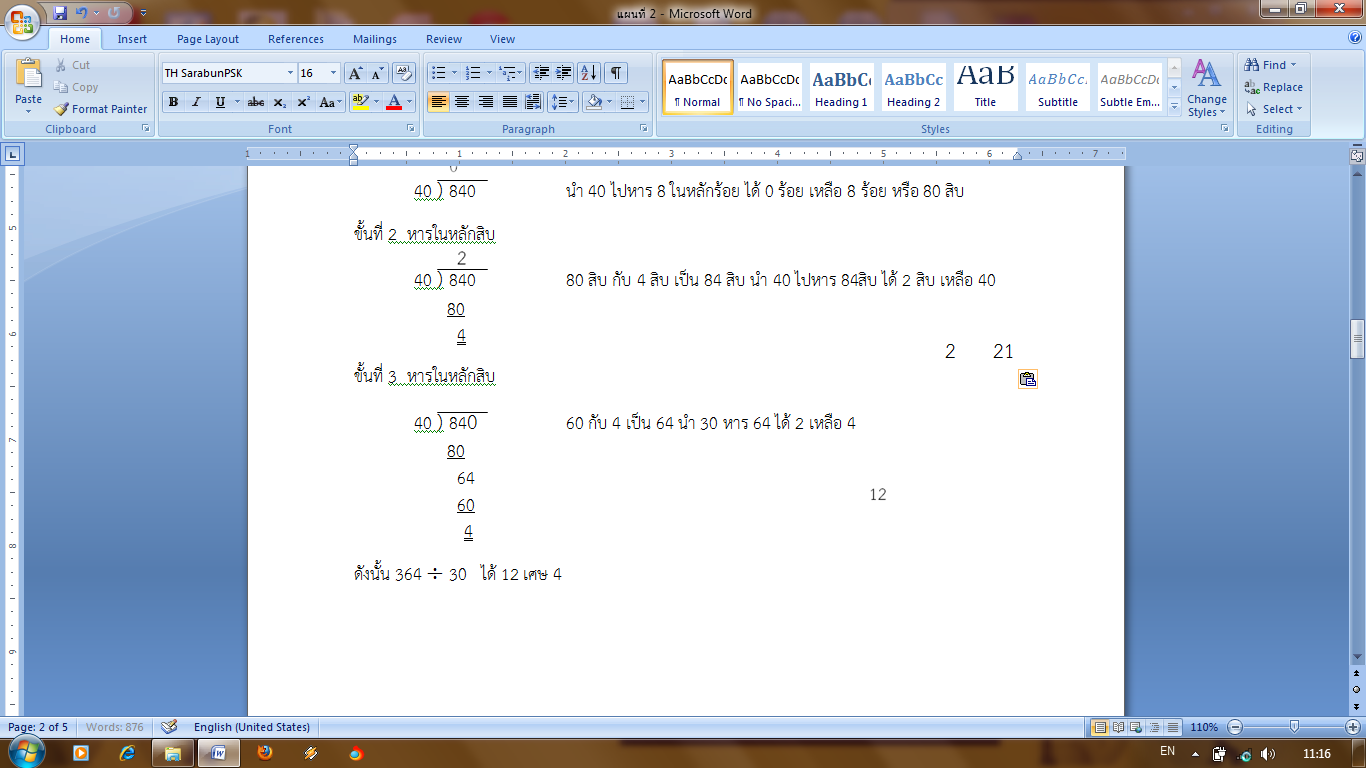 	 40 ) 840  		40 ไปหาร 40 ได้ 1                                       	     		        80										        40										        40											0	ดังนั้น 840  40   = 21	ตัวอย่าง 2) 364  30   =  	ขั้นตอนการหาผลหาร									ขั้นที่ 1  หารในหลักร้อย	  30 ) 364  		นำ 30 ไปหาร 3 ในหลักร้อย ได้ 0 ร้อยเหลือ 3 ร้อย หรือ 30 สิบ	ขั้นที่ 2  หารในหลักสิบ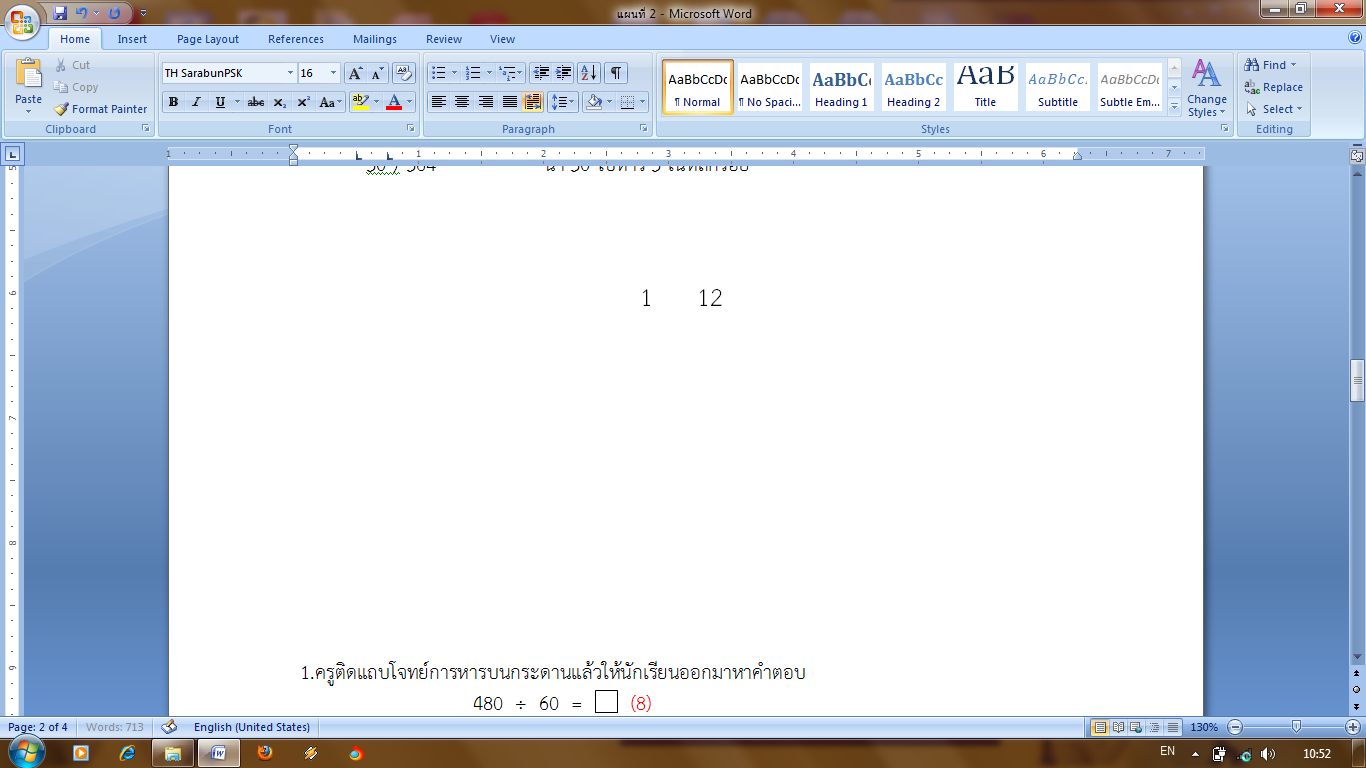             30 ) 364  		30 สิบ กับ 6 สิบ เป็น 36 สิบ นำ 30 ไปหาร 36 สิบ ได้ 1 สิบ	        30		เหลือ 60  							          6	ขั้นที่ 3  หารในหลักหน่วย	 30 ) 364  		60 กับ 4 เป็น 64 นำ 30 หาร 64 ได้ 2 เหลือ 4  	     		       30										        	        64			60										           4	ดังนั้น 364  30   ได้ 12 เศษ 4  			4. สอนการหารที่ตัวหารมีสามหลัก โดยครูกำหนดโจทย์การหารที่ตัวหารมีสามหลักให้นักเรียนใช้วิธีการทำนองเดียวกับการหารที่ตัวหารมีสองหลักนั้นคือ ให้หารจกลักทางซ้ายไปทางขวาที่ละหลัก เช่น		ตัวอย่างที่ 1) 	40,125   125  =        		ขั้นตอนการหาร			ขั้นที่ 1  หารในหลักหมื่น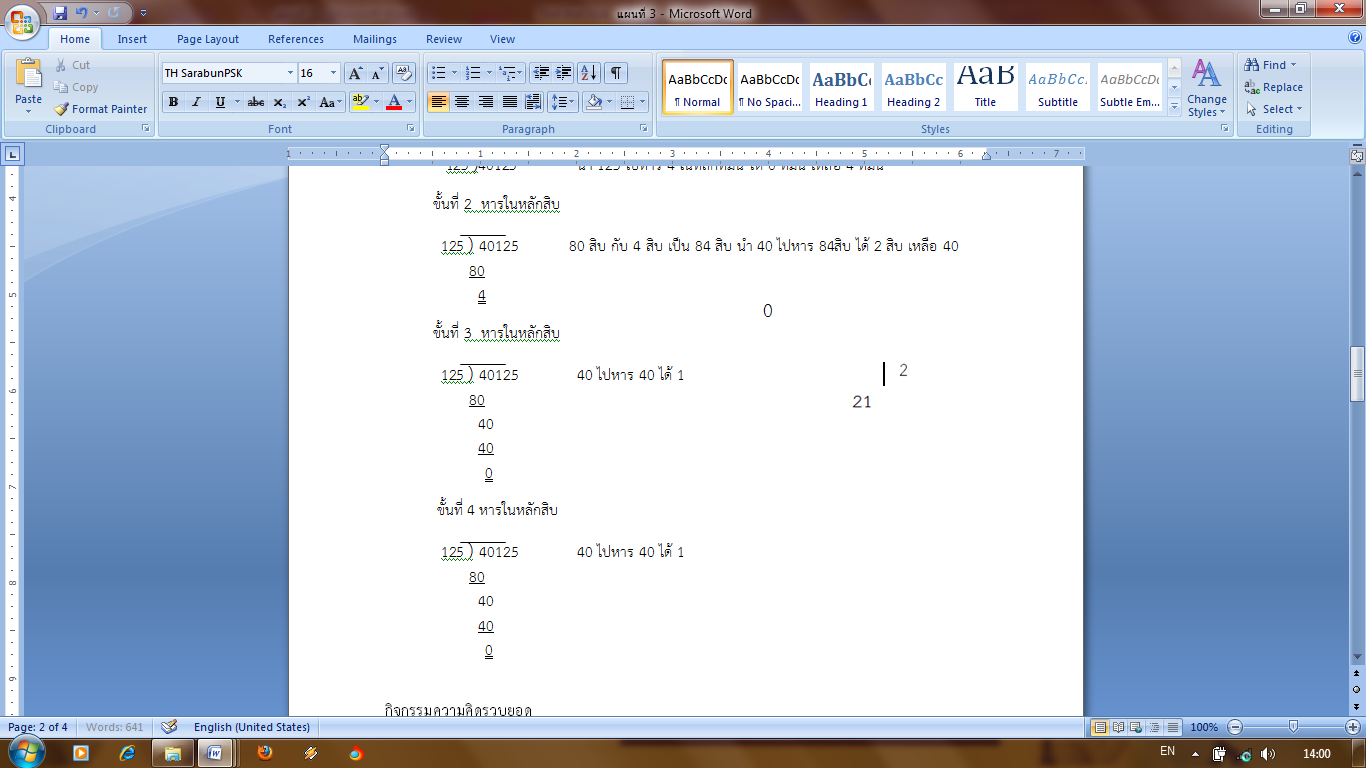             		 125 )40125  		นำ 125 ไปหาร 4 ในหลักหมื่น ได้ 0 หมื่น เหลือ 4 หมื่น		ขั้นที่ 2  หารในหลักพัน					        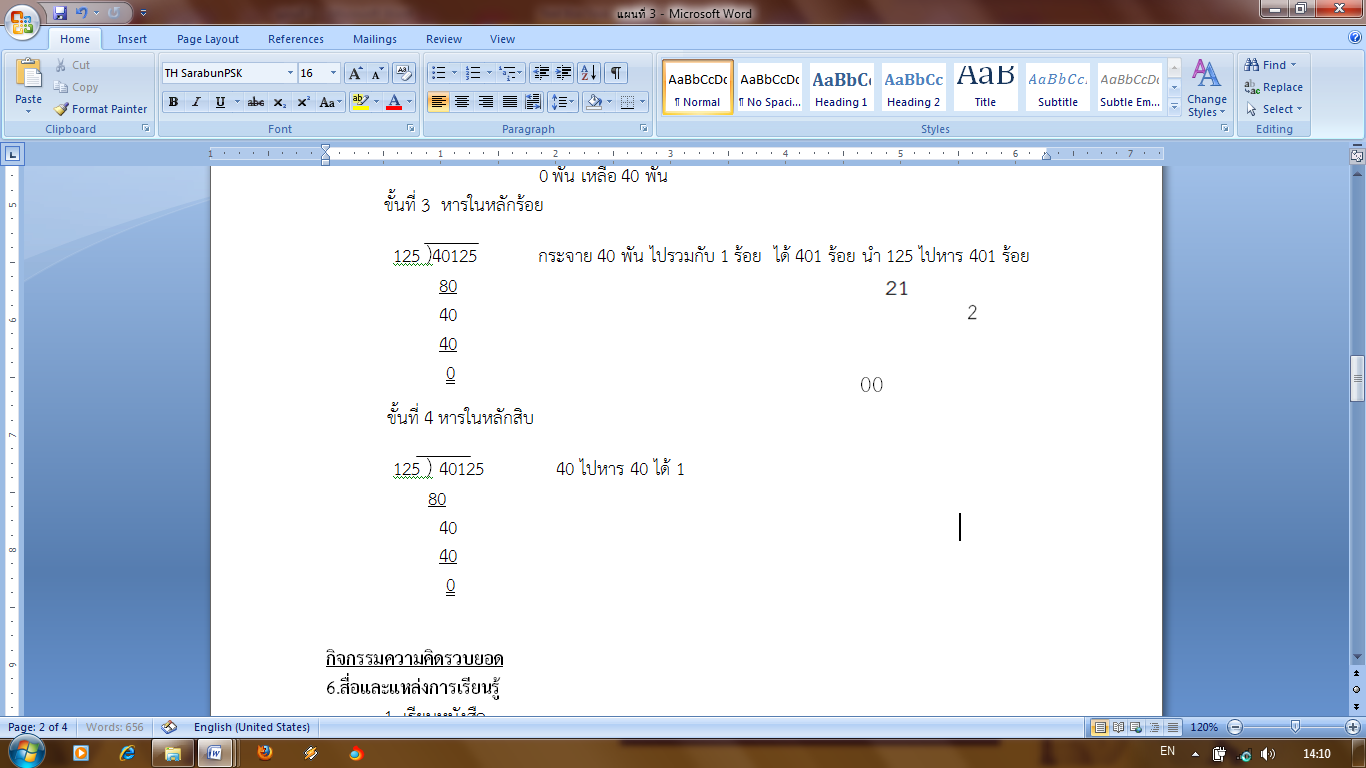           			 125 )40125         	กระจาย 4 หมื่น ไปรวมกับ 0 พัน ได้ 40 พัน นำ 125 ไป						หาร 40 พัน ได้ 0 พัน เหลือ 40 พัน	        			ขั้นที่ 3  หารในหลักร้อย					        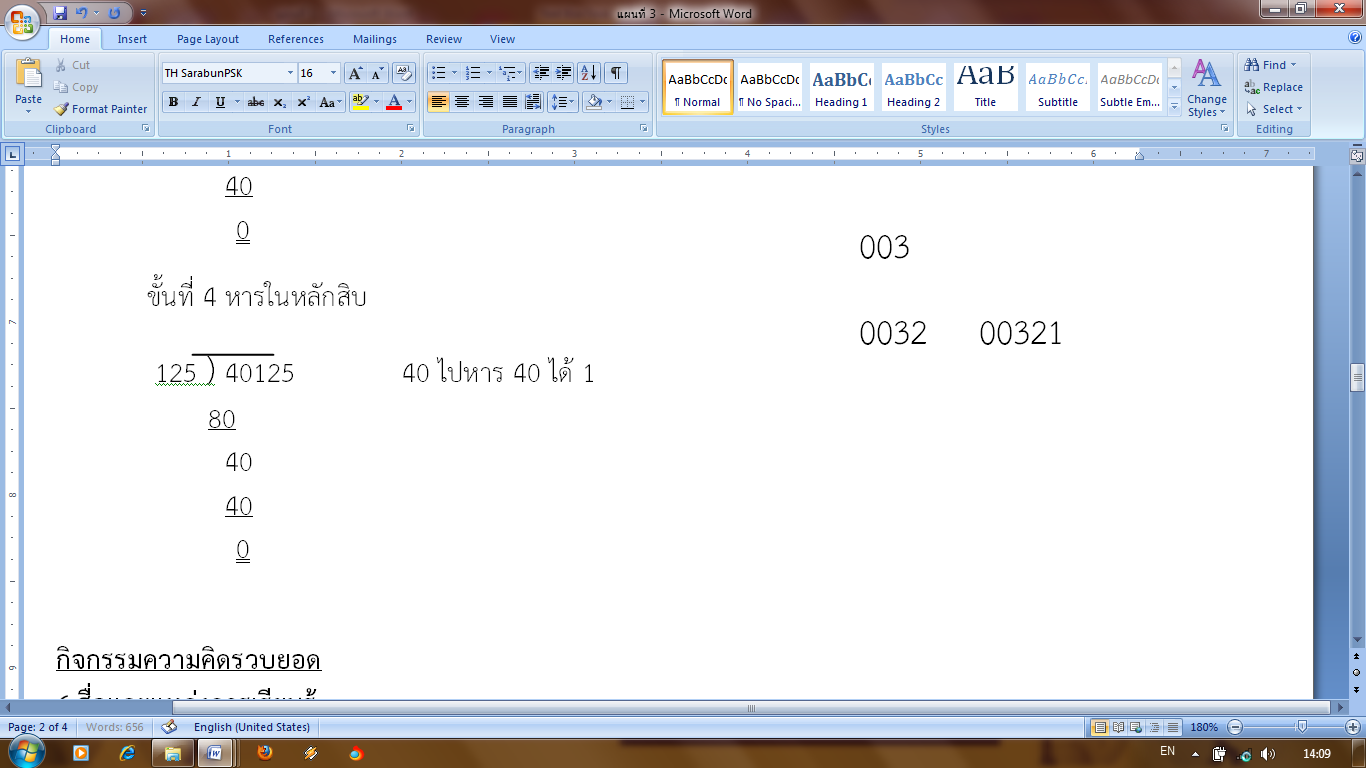            		 125 )40125  	       	กระจาย 40 พัน ไปรวมกับ 1 ร้อย  ได้ 401 ร้อย นำ125 ไป					       	หาร 401 ร้อย 375 นำ 125 หาร 401 ร้อย ได้ 3 ร้อย เหลือ 						26 ร้อย	26									ขั้นที่ 4 หารในหลักสิบ					                  				125 )40125  	       	                       		       375	       					                                                                     		   			262												   	250                        			  12    		   ขั้นที่ 5 หารในหลักหน่วย					        				125 )40125  	       	                       		       375	       					                                                                     		   			262												  	250                        			125                   			125			   		   0	      		ดังนั้น 40,125   125  = 321กิจกรรมความคิดรวบยอด	1. รวมกันสรุปวิธีการหาผลหารของการหารที่ตัวหารมีสองหลักและสามหลัก	2. ให้นักเรียนทำแบบฝึกหัดในหนังสือเรียนหน้าที่ 86,88 จำนวน 10 ข้อ6.สื่อและแหล่งการเรียนรู้          -คลิป VDO         - Textbook          การวัดและการประเมินผล7.   บันทึกผลการเรียนรู้ผลการจัดการเรียนรู้........................................................................................................................................................................................................................................................................................................................................................................................................................................................................................................................................................................................................................................................ความคิดเห็น / ข้อเสนอแนะ........................................................................................................................................................................................................................................................................................................................................................................................................................................................................................................................................................................................................................................................			ลงชื่อ........................................................ผู้สอน			ลงชื่อ........................................................ผู้ประเมินผลงาน/ชิ้นงาน/การปฏิบัติงานเครื่องมือที่ใช้ในการประเมินแนวทางการให้คะแนนเกณฑ์การประเมินให้นักเรียนทำแบบฝึกหัดในextbookแบบฝึกหัดในextbookถูกให้ 1 คะแนนผิดให้ 0 คะแนนคะแนนเต็ม 10เกณฑ์การผ่าน 5 คะแนนปัญหาและอุปสรรคแนวทางการปรับปรุง / แก้ไข....................................................................................................................................................................................................................................................................................................................................................................................................................................................................................................................................................................................................................................